ВІДКРИТИЙ МІЖНАРОДНИЙ УНІВЕРСИТЕТ РОЗВИТКУ ЛЮДИНИ«УКРАЇНА»ІНСТИТУТ ПРАВА ТА СУСПІЛЬНИХ ВІДНОСИН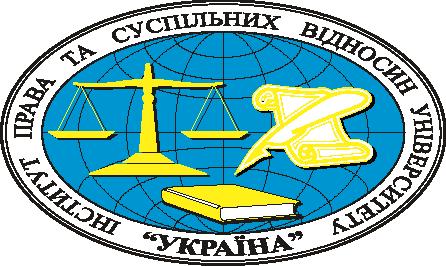 КАФЕДРА ГАЛУЗЕВОГО ПРАВА ТА ЗАГАЛЬНОПРАВОВИХ ДИСЦИПЛІН«ЗАТВЕРДЖУЮ»Проректор з освітньої діяльності__________________Коляда О.П.«____» ____________ 2023рокуСИЛАБУС навчальної дисципліни   ВК.2.n. ЖИТЛОВЕ ПРАВОосвітня програма 081 Правоперший (бакалаврський)Рік навчання: 3, семестр:2.Кількість кредитів: 4 (120)Форма підсумкового контролю: залікМова викладання: українськаКиїв – 2023ОПИС НАВЧАЛЬНОЇ ДИСЦИПЛІНИ «Права людини та верховенство права у сучасних реаліях» ПЕРЕДРЕКВІЗИТИ:Вивченню дисципліни передує якісне засвоєння навчального матеріалу в рамках повної загальної середньої освітиПОСТРЕКВІЗИТИ:Навчальна дисципліна «Житлове право» є базовою для підготовки студентів спеціальностей першого (бакалаврського) освітнього рівня та кваліфікаційного рівня «фаховий молодший бакалавр» та є підґрунтям для вивчення фундаментальних дисциплін соціально-гуманітарного циклу підготовки.МЕТА НАВЧАЛЬНОЇ ДИСЦИПЛІНИ:Загальноосвітня (навчальна) – сприяти становленню сучасного висококваліфікованого фахівця-юриста; на підставі вивчення права як специфічного соціального явища.Розвиваюча – формувати й розвивати правові знання студентів, навчити їх аналізувати нормативно-правові акти та інші документи, виробити навички самостійного аналізу державно-правових явищ, уміння застосовувати отримані знання при оцінюванні конкретної ситуації, сприяти оволодінню уміннями та навичками, які потрібні у професійній діяльності.Виховна – формувати переконання та ціннісні орієнтації студентів відповідно до ідеалів гуманізму, демократії, соціальної справедливості, поваги до особистості, виховувати активну громадську позицію, сприяти усвідомленню ролі та значення юридичної діяльності в становленні Української держави; сприяти розвитку в майбутніх юристів правової свідомості і правової культури, професійних й особистих якостей.ЗАВДАННЯ НАВЧАЛЬНОЇ ДИСЦИПЛІНИОсновними завданнями вивчення навчальної дисципліни є підготовка спеціалістів із високим ступенем правової культури та обізнаності, здатних застосовувати норми права до конкретних правових ситуацій, детальне ознайомлення студентів з основними дефініціями дисципліни, історією, діючим законодавством. Інтегровані вимоги до знань і умінь з навчальних модулів Навчальний матеріал дисципліни структурований за модульним принципом і складається з одного класичного навчального модуля. У результаті засвоєння навчального матеріалу навчальної дисципліни «Права людини та верховенство права у сучасних реаліях» студент повинен: 	Знати:	Основи теорії прав людини, ідеї щодо їх походження та природи;загальні положення правової теорії;загальні положення спеціальних галузей права у сфері захисту прав людини;основи теорії демократії та конституціоналізму;способи захисту прав та законних інтересів особи;основи конституційного ладу України.Вміти:визначати обсяг власних прав та ефективно їх захищати у повсякденному житті;вести грамотну дискусію, щодо питань пов’язаних із правами людини, ефективно обстоювати власну позицію;на практиці застосовувати законодавство у галузі гарантування прав людиниправовими засобами вирішувати нескладні ситуації, які виникають у правовідносинах;на практиці застосовувати законодавство;Знання та вміння, отримані студентом під час вивчення даної навчальної дисципліни, використовуються в подальшому при вивченні багатьох наступних дисциплін професійної підготовки фахівця з базовою та повною вищою освітою. ПЕРЕЛІК ЗАГАЛЬНИХ ПРОГРАМНИХ КОМПЕТЕНТНОСТЕЙ ОСВІТНЬОЇ ПРОГРАМИ, ЯКІ ЗАБЕЗПЕЧУЄ НАВЧАЛЬНА ДИСЦИПЛІНАЗК 1. Здатність до абстрактного мислення, аналізу та синтезу.ЗК 3. Знання та розуміння предметної області та професійної діяльності.ЗК 7. Здатність вчитися й оволодівати сучасними знаннями.ЗК 8. Здатність бути критичним і самокритичним.ЗК 10. Здатність діяти на основі етичних міркувань (мотивів).ЗК 11. Здатність реалізувати свої права та обов’язки як члена суспільства, усвідомлювати цінності громадянського (вільного демократичного) суспільства та необхідність його сталого розвитку, верховенства права, прав і свобод людини і громадянина в Україні.ЗК 12. Здатність усвідомлювати рівні можливості та гендерні проблеми.ЗК 13. Здатність зберігати та примножувати моральні, культурні, наукові цінності і досягнення суспільства на основі розуміння історії та закономірностей розвитку права, його місця в загальній системі знань про природу і суспільство та в розвитку суспільства, техніки і технологій.ЗК 14. Цінування та повага до різноманітності і мультикультурності.ПЕРЕЛІК ПРОГРАМНИХ РЕЗУЛЬТАТІВ НАВЧАННЯ, ЯКІ ЗАБЕЗПЕЧУЄ НАВЧАЛЬНА ДИСЦИПЛІНАПРН 5. Давати короткий висновок щодо окремих проблем із достатньою обґрунтованістю.ПРН 6. Оцінювати недоліки і переваги аргументів, аналізуючи відому проблему.ПРН 13. Пояснювати характер певних подій та процесів із розумінням професійного та суспільного контексту.ПРН 17. Працювати в групі як учасник, формуючи власний внесок у виконання завдань групи.ПРН 18. Виявляти знання і розуміння основних сучасних правових доктрин, цінностей та принципів функціонування національної правової системи.ПРН 19. Демонструвати необхідні знання та розуміння сутності і змісту основних правових інститутів та норм фундаментальних галузей права.ПРН 20. Пояснювати природу та зміст основних правових явищ і процесів.ПРН 21. Застосовувати набуті знання в різних правових ситуаціях, виокремлювати юридично значущі факти і формувати обґрунтовані правові висновки.СТРУКТУРА ВИВЧЕННЯ НАВЧАЛЬНОЇ ДИСЦИПЛІНИ Тематичний планФОРМИ I МЕТОДИ НАВЧАННЯМетоди та форми оргашзаії та здійснення наечально-пізнаеальноїдіяльності1. За джерелом інформації: Словесні: лекція (традиційна, проблемна тощо) із застосуванням комп'ютерних інформаційних технологій (презентація PowerPoint), семінари, пояснення, розповідь, бесіда; наочні: спостереження, ілюстрація, демонстрація; практичні: вправи.2. За логікою передачі і сприйняття навчальної інформації: індуктивні, дедуктивні, аналітичні, синтетичні.3. За ступенем самостійності мислення:репродуктивні, пошукові, дослідницькі.4. За ступенем керування навчальною діяльністю:під керівництвом викладача; самостійна робота студентів із книгою; виконання індивідуальних навчальних проектів.Методи стимулювання інтересу до навчання і мотивації навчально-пізнавальної діяльностіМетоди стимулювання інтересу до навчання: навчальні дискусії; створення ситуації пізнавальної новизни; створення ситуацій зацікавленості (метод цікавих аналогій тощо).Інклюзивні методи навчання1. Методи формування свідомості: бесіда, диспут, лекція, приклад, пояснення, переконання.2. Метод організації діяльності та формування суспільної поведінки особистості: вправи, привчання, виховні ситуації, приклад.3. Методи мотивації та стимулювання: вимога, громадська думка. Вважаємо, що неприпустимо застосовувати в інклюзивному вихованні методи емоційного стимулювання – змагання, заохочення, переконання.4. Метод самовиховання: самопізнання, самооцінювання, саморегуляція.5. Методи соціально-психологічної допомоги: психологічне консультування, аутотренінг, стимуляційні ігри.6. Спеціальні методи: патронат, супровід, тренінг, медіація.7. Спеціальні методи педагогічної корекції, які варто використовувати для цілеспрямованого виправлення поведінки або інших порушень, викликаних спільною причиною. До спеціальних методів корекційної роботи належать: суб'єктивно-прагматичний метод, метод заміщення, метод "вибуху", метод природних наслідків і трудовий метод.Наприклад, презентації проводяться у формі виступів за результатами виконання письмових завдань, з науково-навчальними тезами, рефератами, доповідями перед аудиторією тощо, де також доцільно використовувати для представлення певних досягнень, результатів роботи групи, звіту про виконання індивідуальних завдань, демонстрації нових наукових поглядів, оригінальних висновків та пропозицій.Методи стимулювання інтересу до навчання і мотивації навчально-пізнавальної діяльностіНавчальні дискусії; створення ситуації пізнавальної новизни; створення ситуацій зацікавленості (метод цікавих аналогій тощо).Наприклад, семінари-дискусії (колоквіуми) проводяться для того, щоб сприяти обміну думками і поглядами учасників з приводу даної теми, а також розвинути мислення, допомагати формуванню поглядів і переконань, виробити вміння формулювати думки й висловлювати їх, вміння прислухатись до точки зору опонентів і «чути їх», навчитись оцінювати пропозиції інших людей, критично підходити до власних поглядів.Інклюзивні методи навчанняМетоди формування свідомості: бесіда, диспут, лекція, приклад, пояснення, переконання.Метод організації діяльності та формування суспільної поведінки особистості: вправи, привчання, виховні ситуації, приклад.3.	Методи мотивації та стимулювання: вимога, громадська думка.
Вважаємо, що неприпустимо застосовувати в інклюзивному вихованні методи
емоційного стимулювання – змагання, заохочення, переконання.4.	Метод самовиховання: самопізнання, самооцінювання, саморегуляція.5.	Методи	соціально-психологічної	допомоги:	психологічне
консультування, аутотренінг, стимуляційні ігри.6.	Спеціальні методи: патронат, супровід, тренінг, медіація.7.	Спеціальні методи педагогічної корекції, які варто використовувати
для цілеспрямованого виправлення поведінки або інших порушень, викликаних
спільною причиною. До спеціальних методів корекційної роботи належать:
суб'єктивно-прагматичний метод, метод заміщення, метод "вибуху", метод
природних наслідків і трудовий метод.РЕКОМЕНДОВАНА ЛІТЕРАТУРААврамова О. Конституційне право на житло // Підприємництво, господарство і право. - 2003. - № 12. – С. 75-77.Аврамова О. Конфіскація і реквізиція з точки зору житлового права // Право України. – 2003. - № 5. – С. 103-107.Айвазова Г. Чи є житлово-будівельний кооператив прибутковою організацією // Адвокат бухгалтера. – 2005. - № 5. – С. 24-27.Алексєєва О. Закон про реконструкцію кварталів (мікрорайонів) застарілого житлового фонду: більше відповідей чи питань? // Юридичний журнал :  Правове видання. - 2007. - №  4. - C. 112-115.Борисова О. Питання, пов’язані з обміном житлового приміщення // Адвокат бухгалтера. – 2003. - № 19. – С. 30-31.Галянтич М. Актуальні питання приватно-правового регулювання відносин у житловій сфері // Підприємництво, господарство і право. – 2007. - № 6. – С. 35-36.Галянтич М. Виникнення та зміст права приватної власності на житло відповідно до новітнього законодавства України // Юридична Україна. – 2003. - № 7. – С. 12-23.Галянтич М. Встановлення принципів житлового права України // Юридична Україна : Правовий часопис. - 2007. - № 7. - C. 4-7.Галянтич М. Методологія житлового права: сучасний стан та шляхи розвитку / М.Галянтич // Право України. - 2009. - №  9. - C. 95-100.Галянтич М. Міжнародні стандарти у житловій сфері // Юридична Україна:  Правовий часопис / Київський регіональний центр Академії правових наук України : Юрінком Інтер. - 2007. - №  5. - C. 51-54.Галянтич М. Поняття "житла" як особливого майнового об’єкта // Підприємництво, господарство і право: Науково-практичний господарсько-правовий журнал. - 2007. - № 7. - C. 31-33.Галянтич М. Право на житло як особисте немайнове право // Юридична Україна. – 2003. - № 10. – С. 19-23. Галянтич М. Приватно-правове регулювання забезпечення права громадян на житло в Україні // Право України. - 2003. - № 7. – С. 70-72.Галянтич М. Соціальне значення житлового законодавства // Підприємництво, господарство і право : Науково-практичний господарсько-правовий журнал. - 2007. - №  5. - C. 10-11.Галянтич М. Член сім’ї як суб’єкт житлових правовідносин // Право України: Юридичний журнал. - 2007. - № 12. - C. 60-64.Галянтич М., Коваленко Г. Непридатність жилих будинків для проживання // Юридичний вісник України. – 2002(3). - № 8. – С. 10.Галянтич М., Комаровська-Чуркіна Ю. Спільна власність подружжя на житло за нормами Сімейного та Цивільного кодексів України // Юридична Україна. – 2004. - № 5. – С. 31-35.Галянтич М., Махінчук В. Реалізація права на житло як особисте немайнове благо // Підприємництво, господарство і право. – 2004. - № 1. – С. 43-47.Галянтич М.К. Житлове право України : навч. посіб. / рец.: В. В. Луць, О. В. Скрипнюк, О. Д. Крупчан. - К. : Юрінком Інтер, 2008. - 528 с.Галянтич М.К. Публічно-правові та приватно-правові механізми регулювання відносин у житловій сфері // Поєднання публічно-правових та приватно-правових механізмів регулювання господарських відносин : Матеріали всеукраїнської науково-практичної конференції (19 - 20 жовтня 2007 р.). - Івано-Франківськ,  2007. - C. 17-22.Галянтич М.К., Дришлюк А.І., Лічман Л.Г. Коментар судової практики розгляду житлових спорів // Бюлетень законодавства і юридичної практики України. – 2007. - № 5. – 336 с.Глоба О. Актуальні питання переведення жилих приміщень у нежилі // Юридичний журнал. – 2004. - № 3. – С. 42-45.Григорович А.О. Сучасні тенденції в управлінні житлово-комунальною сферою міста // Вісник Хмельницького інституту регіонального управління та права. – 2002. - № 3. – С. 171. – 178.Гура Н. Організаційні та правові питання створення і діяльності об’єднань співвласників багатоквартирних будинків // Підприємництво, господарство і право. – 2004. - № 11. – С. 132-135.Гура Р.М. Житлове законодавство України. Матеріали до складання кваліфікаційних іспитів для отримання Свідоцтва про право на заняття адвокатською діяльністю : посібник. Вип. 10 / Р. М. Гура ; Академія адвокатури України. Школа адвокатської підготовки. - К. : Прецедент, 2008 (К.). - 90 с.Деякі питання реалізації Закону України "Про житловий фонд соціального призначення". Постанова Кабінету Міністрів України від 23 липня 2008 р. № 682.Домбругова А. Договір найму житла у приватному житловому фонді // Юридичний вісник України. – 2004. - № 13-15.Допоміжні приміщення: що воно таке, кому належить // Юридична газета. – 2005. - № 6. – С. 19.Дрішлюк А.І. Визнання права власності на об'єкти самочинного будівництва (постановка проблеми) // Південноукраїнський правничий часопис. - Одесса, 2008. - №1. - C. 65-69.Євко В.Ю. Правовий режим прибудинкової території багатоквартирного будинку після його приватизації / В. Ю. Євко // Право і безпека: Юриспруденція. Економіка. Техніка. Психологія. Соціологія. - Харків, 2009. - № 4. - C. 166-169.Єльченко С. Визначення поняття житла // Підприємство, господарство і право. – 2002. - № 6. – С. 67-69.Єрохіна Т. Хто й коли може позбавити мешканців квартири ? (Законні і протизаконні підстави розірвання договору найму житла // Адвокатура. – 2005. - № 17 (23-29 квітня). – С. 11.Житловий кодекс Української РСР від 30 червня 1983 р. № 5464-х // ВВР. – 1983. – Додаток до № 28. – Ст. 573.Житлові спори у судовій практиці. Спеціальний курс : навч.-метод. посіб. / Науково-дослідний інститут приватного права та підприємництва АПрН України. Одеський державний університет внутрішніх справ; ред. В. В. Луць; рец.: О. В. Дзера, В. П. Паліюк. - Одеса : НДІППП АПрН України, 2008. Загальна декларація прав людини. Документ ООН, схвалено 10 грудня 1948 року.Земельний кодекс України від 25 жовтня 2001 р. № 2768-ІІІ // ВВР. – 2002. - № 3-4. – Ст. 27.Калин Т. Особенности квартирного товарищества как юридического лица по законодательству Эстонской Республики / Т. Калин // Закон и право. - 2007. - №  5. - C. 54-58.Калин Т.П. Учреждение квартирного товарищества и выбор концепции управления (по законодательству Эстонской Республики) / Т. П. Калин // Современное право :  Новое в российском законодательстве: обзоры, комментарии, практика / Каталина Е. (ред.) : Новый индекс. - ISSN 1991-6027. - 2007. - №  4. - C. 99-103.Калиненко Я. Правовое регулирование найма жилья // Юридическая практика: Юрисконсульт. – 2006. - № 51 (469), 19 декабря. – С. 11-13.Калиненко Я. Форма договора найма жилья (Коллизия норм гражданського и налогового законодательства) // Юридическая практика. – 2007. - № 5 (475), 30 января. – С. 9.Кам’янський А. Особливості договору наймання житлового приміщення // Податкове планування. – 2003. - № 8. – С. 31-37.Клименко, Світлана. Поняття та правовий режим житла як об’єкта права власності фізичної особи / С. Клименко // Підприємництво, господарство і право / ТОВ "Друкарня Бізнесполіграф". - 2009. - № 12. - C. 105-108.Коваленко Г. Гуртожиток чи малосімейка? // Юридичний вісник України. – 2003. - № 29. – С. 10; № 30 – С. 10.Коваленко Г. Захист прав неповнолітніх громадян України на житло // Юридичний вісник України. – 2003. - № 47. – С. 10.Коваленко Г. Об’єднання співвласників житла // Юридичний вісник України. – 2002. - № 18-19. – С. 9.Коваленко Г. Право на допоміжні приміщення житлового будинку // Юридична Україна. – 2003. - № 6. – С. 74-78.Коваленко Г. Продається … гуртожиток? // Юридичний вісник України. – 2004. - № 8. – С. 9.Конституція України. Прийнята на V сесії Верховної Ради України 28 червня 1996 року // Відомості ВРУ. – 1996. - № 30. – Ст. 141.Кучеренко І.М. Проблеми розвитку житлового законодавства України // Держава і право : Збірник наукових праць. - 2008. - Вип. 39. - C. 345-351.Кучеренко І.М. Спільне майно співвласників багатоквартирного будинку / І.М.Кучеренко // Держава і право :  Збірник наукових праць. Юридичні і політичні науки / Інститут держави і права ім. В.М. Корецького НАН України : Інститут держави і права ім. В.М. Корецького НАН України. - 2007. - Вип.  36. - C. 371-377.Кущ О.Є. Правові підстави здійснення контролю за додержанням правил утримання жилих будинків та прибудинкових територій // Вісник Харківського національного університету внутрішніх справ. - Харків,  2007. - Вип. 39. - C. 245-249.Левик А. Закон України «Про об’єднання співвласників багатоквартирного будинку»: плюси і мінуси // Право України. – 2007. - № 4. – С. 93-95.Левик А., Яворська О. Межі здійснення права приватної власності на житло: проблеми і перспективи // Право України. – 2001. - № 9. – С. 69-70.Лічман Л. Поняття «житла» і його цивільно-правове значення // Підприємництво, господарство і право. – 2004. - № 11. – С. 19-22.Лічман Л. Про місце житлового права в системі національного права України // Підприємництво, господарство І право. – 2004. - № 12. – С. 22-25.Лічман Л.Г. Житлове право України: визначення, місце в системі національного права (постановка проблеми) // Вісник Одеського інституту внутрішніх справ. – 2004. - № 3-4. – С. 155-165.М’ягченко М. Право власності в багатоквартирному будинку // Право України. – 1997. - № 3. – С. 69-70.Мирза С.С. Поняття та ознаки послуги з управління багатоквартирним будинком // Вісник Національного університету внутрішніх справ. - Харків,  2006. - Вип. 35. - C. 303-308.Мирза С.С. Цивільно-правовий статус управителя та балансоутримувача за договором про надання послуг з управління багатоквартирним будинком // Південноукраїнський правничий часопис. - Одесса,  2008. - №1. - C. 79-82.Мирза С.С. Щодо питання про визначення поняття "багатоквартирний будинок" / С. С. Мирза, О. С. Кононович, Є. І. Шот // Південноукраїнський правничий часопис. - Одеса,  2009. - № 2. - C. 90-92.Мирза С.С., Бірюков В.О. Правові проблеми створення та функціонування об’єднань співвласників багатоквартирного будинку // Південноукраїнський правничий часопис. - 2007. - № 3. - C. 128-131.Міжнародний пакт про економічні, соціальні і культурні права, прийнятий Генеральною Асамблеєю ООН 16 грудня 1966 р.Мічурін Є. Захист житлових прав осіб у судовому порядку // Юридичний журнал. – 2003. - № 7. – С. 120-121.Мічурін Є.О. Поняття житла та його ознаки // Проблеми правознавства та правоохоронної діяльності. – 2002. - № 1. – С. 227-230.Міщенко І. Окремі законодавчо-правові аспекти обмеження права розпорядження житлом // Підприємництво, господарство і право. - 2008. - № 9. - C. 83-87.Німко О.Б. Економічні передумови здійснення державної молодіжної житлової політики // Проблеми правознавства та правоохоронної діяльності :  Збірник наукових праць / МВС України. Донецький юридичний інститут ЛДУВС : ВНР ДЮІ ЛДУВС. - 2006. - Вип. 4. - C. 111-118.Овчаренко Е. Вселення в житлове приміщення // Юридична практика. – 2003. - № 12. – С. 10.Овчаренко Е. Выселение из аварийного жилья // Юридическая практика. – 2003. - № 21. – С. 15.Олійник В. Правовий режим жилих і нежилих приміщень у будівлях // Юридичний вісник України. – 2005. - № 19. – С. 8.Олійник В. Правовий режим жилих і нежилих приміщень у будівлях // Юридичний вісник України. – 2005. - № 19. – С. 8.Питання забезпечення житлом окремих категорій громадян, які відповідно до законодавства потребують поліпшення житлових умов. Постанова Кабінету Міністрів України від 5 серпня 2009 р. N 832.Положення про порядок обстеження стану жилих будинків з метою встановлення їх відповідності санітарним та технічним вимогам та визнання жилих будинків і жилих приміщень непридатними для проживання. Затверджене постановою Ради Міністрів Української РСР від 26 квітня 1984 р. № 189. Правила обліку громадян, які потребують поліпшення житлових умов, і надання їм жилих приміщень в Українській РСР. Затверджені Постановою Ради Міністрів УРСР від 11 грудня 1984 р. № 470.Правила обміну жилих приміщень в Українській РСР, затверджені постановою Ради міністрів УРСР від 31 січня 1986 р. № 31.Правила утримання жилих будинків та прибудинкових територій. Затверджене наказом Держжитлокомунгоспу України від 17 травня 2005 р. № 76.Примірне положення про гуртожитки, затверджене постановою Ради Міністрів УРСР від 3 червня 1986 р. № 208.Про внесення змін до деяких законодавчих актів України щодо захисту житлових прав дітей-сиріт та дітей, позбавлених батьківського піклування, а також осіб з їх числа. Закон України від 1 липня 2010 року № 2394-VI // сайт Верховної Ради - zakon.rada.gov.ua.Про встановлення тимчасових мінімальних норм забезпечення соціальним житлом. Постанова Кабінету Міністрів України від від 19 березня 2008 р. № 219 // сайт Верховної Ради - zakon.rada.gov.ua.Про державну реєстрацію речових прав на нерухоме майно та їх обмежень. Закон України від 1 липня 2004 р. № 1952-ІУ// ВВР. – 2004. - № 51. – Ст. 553.Про деякі питання, що виникли в практиці застосування судами Житлового кодексу України. Постанова Пленуму Верховного Суду України від 18 квітня 1985 р. № 2 (Із змінами і доповненнями). Про Єдиний державний реєстр громадян, які потребують поліпшення житлових умов. Постанова Кабінету Міністрів України вiд 11 березня 2011 р. № 238.Про житловий фонд соціального призначення. Закон України від 12 січня 2006 р. № 3334-ІУ // ВВР. – 2006. - № 19-20. – Ст. 159.Про забезпечення реалізації житлових прав мешканців гуртожитків. Закон України № 500-VI від 4 вересня 2008 р. // Відомості Верховної Ради України. - 2008. - № 46. - Ст. 323.Про запобігання впливу світової фінансової кризи на розвиток будівельної галузі та житлового будівництва. Закон України 25 грудня 2008 року № 800-VI // ВВР. – 2009. - № 19. - Ст. 257 (Із змінами, внесеними згідно із Законом № 2367-VI ( 2367-17 ) від 29.06.2010).Про затвердження Порядку забезпечення громадян доступним житлом. Постанова Кабінету Міністрів України від 11 лютого 2009 р. № 140 (у редакції постанови Кабінету Міністрів України від 11 травня 2011 р. № 568).Про затвердження Порядку оренди житла з викупом. Постанова Кабінету Міністрів України вiд 25 березня 2009 р. № 274.Про затвердження Порядку розрахунку плати за соціальне житло. Постанова Кабінету Міністрів України від 7 лютого 2007 р. № 155.Про затвердження Правил користування системами централізованого комунального водопостачання та водовідведення в населених пунктах України. Наказ Міністерства з питань житлово-комунального господарства України від 27.06.2008 № 190 р. Про затвердження Правил управління будинком, спорудою, житловим комплексом або комплексом будинків і споруд. Наказ Міністерства з питань житлово-комунального господарства України від 02.02.2009 № 13. Зареєстровано в Міністерстві юстиції України 27 квітня 2009 р. за № 377/16393.Про місцеве самоврядування в Україні. Закон України № 280/97-ВР від 21 травня 1997 р. (із змінами).Про місцеве самоврядування в Україні. Закон України № 280/97-ВР від 21 травня 1997 р. (із змінами).Про об’єднання співвласників багатоквартирного будинку. Закон України від 29 листопада 2001 р. № 2866-ІІІ  // ВВР. – 2002. - № 10. – Ст. 78.Про передачу об’єктів права державної та комунальної власності. Закон України від 3 березня 1998 р.Про Порядок прийняття в експлуатацію закінчених будівництвом об'єктів. Постанова Кабінету Міністрів України від 8 жовтня 2008 р. № 923 (Із змінами, внесеними згідно з Постановою КМ № 534 ( 534-2009-п ) від 20.05.2009 р.).Про практику застосування судами законодавства про житлово-будівельні кооперативи. Постанова Пленуму Верховного Суду України від 18 вересня 1987 р. № 9 (Із змінами і доповненнями). Про практику застосування судами законодавства, що регулює право приватної власності громадян на жилий будинок (назву змінено згідно з постановою Пленуму Верховного Суду від 25.05.98 р. № 15). Постанова Пленуму Верховного Суду України від 4 жовтня 1991 р. № 7 (Із змінами і доповненнями). Про приватизацію державного житлового фонду. Закон України від 19 червня 1992 р. № 2482-ХІІ // ВВР. – 1992. - № 36. – Ст. 524.Про реалізацію Закону України "Про об'єднання співвласників багатоквартирного будинку". Постанова Кабінету Міністрів України від 11 жовтня 2002 р. № 1521 ( Із змінами, внесеними згідно з Постановою КМ № 1242 (1242-2004-п) від 22.09.2004 р.).Про свободу пересування та вільний вибір місця проживання в Україні. Закон України від 11 грудня 2003 р. № 1382-ІУ // ВВР. – 2004. - № 15. – Ст. 232.Про службові жилі приміщення. Постанова Ради Міністрів УРСР від 4 лютого 1988 р. № 37. Про судову практику в справах про корисливі злочини проти приватної власності. Постанова Пленуму Верховного Суду України  від 25 грудня 1992 р. № 12. Про судову практику у справах за позовами про захист права приватної власності. Постанова Пленуму Верховного Суду України від 22 грудня 1995 р. № 20 (Із змінами).Сімейний кодекс України від 10 січня 2002 р. № 2947-ІІІ // ВВР. – 2002. - № 21-22. – Ст. 135 (із змінами). Скаржинський М. Поняття житла в цивільному праві України // Підприємництво, господарство і право. – 2004. - № 9. – С. 75-77.Скоропис, Олена Миколаївна. Проблеми законодавчого регулювання ліквідації об’єднань співвласників багатоквартирного житлового будинку / О. М. Скоропис // Держава і право : Збірник наукових праць. - 2009. - Вип.  45. - C. 381-388.Суярко Т. Житло як загальний об’єкт управління у зобов’язаннях з управління майном // Вісник Академії правових наук України. – 2005. - № 1(40). – С. 223-229.Тилик Т. Правові підстави припинення житлових відносин // Юридична Україна : Юрінком Інтер. - 2009. - № 3. - C. 46-51.Тимчин Т. Практичні питання перепланування квартир // Юридичний журнал. – 2005. - № 4. – С. 37-38.Тульчевська Н.В.Проблематика законодавчого визначення поняття "житло" // Держава і право : Збірник наукових праць. - 2008. - Вип. 40. - C. 290-296.Федосєєва Г. Процес формування та діяльності житлового фонду соціального призначення: окремі питання правового регулювання // Право України. – 2006. - № 2. – С. 92-95.Федосєєва Т.Р. Право громадян на житло у фонді соціального призначення : Автореферат дис. к.ю.н.: 12.00.03; Національний університет внутрішніх справ . - Харків,  2003. -  20 с.Фурса Е. Проблемы собственников жилых помещений // Юридическая практика. – 2004. - № 1-2. – 13 янв. – С. 1, 21-22.Хіміч С. Право на житло відповідно до норм Конституції України / С.Хіміч // Юридична Україна / Київський регіональний центр Академії правових наук України : Юрінком Інтер. - 2009. - №  9. - C. 55-59.Хіміч С. Сутність і класифікація поняття "індивідуальний житловий будинок" / С.Хіміч // Підприємництво, господарство і право. - 2009. - №  6. - C. 115-116.Цивільний кодекс України від 16 січня 2003 р. // ВВР. – 2003. - № 40-44. – Ст. 356.Чеховська І.В. Об’єднання співвласників багатоквартирних будинків: проблеми запровадження та шляхи їх вирішення // Вісник Запорізького юридичного інституту : Науково-практичний збірник : Запорізький юридичний інститут. - 2006. - Вип. №2 (35) . - C. 35-44.Шкварок Л.В. Проблеми правового регулювання надання житлової площі та користування нею в гуртожитках / Л. В. Шкварок // Науковий вісник Київського національного університету внутрішніх справ. - Київ,  2009. - Вип. 6. - C. 149-154.Електронні ресурсиhttp://www.globepresidents.com/ - інтернет сайт присвячений останнім новинам з офіційних аккаунтів урядів та глав держав світу;https://www.un.org/ - офіційний сайт Організації об‘єднаних націй;https://www.coe.int/en/web/portal/home - офіційний сайт Ради Європи;https://www.venice.coe.int/WebForms/pages/default.aspx?p=01_Presentation&lang=RU – офіційний сайт Венеційської комісії;https://www.echr.coe.int/Pages/home.aspx?p=applicants/rus&c - офіційний сайт Європейського суду з прав людини.ІНФОРМАЦІЯ ПРО ВИКЛАДАЧАІНФОРМАЦІЯ ПРО ВИКЛАДАЧАКафедраКафедра галузевого права та загальноправових дисциплінкабінет № 502 (ІІІ корпус)Прізвище, ім’я та по батькові викладача, науковий ступінь і вчене звання, посадаТерещенко Андрій Леонідович, кандидат юридичних наук, доцент, професор кафедри галузевого права та загальноправових дисциплінАсистент викладача-Профайл викладачаhttps://ipsv.uu.edu.ua/vykladachi/tereshchenko-andrij-leonidovych/Контактна інформація викладача (-ів)Телефон викладача: (067) 935 00 47Електронна пошта: tereshchenko@ukr.net Кабінет: 502 (ІІІ корпус)Сторінка курсу в Moodlehttps://vo.uu.edu.ua/course/view.php?id=852Дні занятьПонеділокКонсультаціїПеріодично, згідно графіку консультацій протягом вивчення курсу навчальної дисципліниНайменування показниківГалузь знань, спеціальність, спеціалізація, освітній ступінь / освітньо-кваліфікаційний рівеньХарактеристика навчальної дисципліниХарактеристика навчальної дисципліниХарактеристика навчальної дисципліниНайменування показниківГалузь знань, спеціальність, спеціалізація, освітній ступінь / освітньо-кваліфікаційний рівеньденна форма навчаннязаочна форма навчаннязаочна форма навчанняЗагальний обсяг кредитів – 4Галузь знаньУсі галузіВид дисципліниОбов’язкова(обов’язкова чи за вибором студента)Вид дисципліниОбов’язкова(обов’язкова чи за вибором студента)Вид дисципліниОбов’язкова(обов’язкова чи за вибором студента)Загальний обсяг кредитів – 4СпеціальністьУсі спеціальностіЦикл підготовки Загальний(загальний чи професійний)Цикл підготовки Загальний(загальний чи професійний)Цикл підготовки Загальний(загальний чи професійний)Модулів – 1Спеціалізаціяусі спеціалізації відповідно до ліцензії МОН України (назва)Рік підготовкиРік підготовкиРік підготовкиЗмістових модулів – 2Спеціалізаціяусі спеціалізації відповідно до ліцензії МОН України (назва)3-й3-й3-йЗмістових модулів – 2Спеціалізаціяусі спеціалізації відповідно до ліцензії МОН України (назва)СеместрСеместрСеместрЗмістових модулів – 2Спеціалізаціяусі спеціалізації відповідно до ліцензії МОН України (назва)6-й6-й6-йІндивідуальне науково-дослідне завдання ___________                     (назва)Мова викладання, навчання та оцінювання:українська(назва)ЛекціїЛекціїЛекціїІндивідуальне науково-дослідне завдання ___________                     (назва)Мова викладання, навчання та оцінювання:українська(назва)16166Індивідуальне науково-дослідне завдання ___________                     (назва)Мова викладання, навчання та оцінювання:українська(назва)Практичні, семінарськіПрактичні, семінарськіПрактичні, семінарськіІндивідуальне науково-дослідне завдання ___________                     (назва)Мова викладання, навчання та оцінювання:українська(назва)14142Загальний обсяг годин – 120Мова викладання, навчання та оцінювання:українська(назва)Самостійна роботаСамостійна роботаСамостійна роботаЗагальний обсяг годин – 120Мова викладання, навчання та оцінювання:українська(назва)606080Тижневих годин для денної форми навчання:аудиторних – 2самостійної роботи студента – 4Освітній ступінь / освітньо-кваліфікаційний рівень:Бакалавр, фаховий молодший бакалаврІндивідуальні завданняІндивідуальні завданняІндивідуальні завданняТижневих годин для денної форми навчання:аудиторних – 2самостійної роботи студента – 4Освітній ступінь / освітньо-кваліфікаційний рівень:Бакалавр, фаховий молодший бакалаврВид семестрового контролю: поточний контроль на семінарський заняттяхВид семестрового контролю: поточний контроль на семінарський заняттяхВид семестрового контролю: поточний контроль на семінарський заняттяхТижневих годин для денної форми навчання:аудиторних – 2самостійної роботи студента – 4Освітній ступінь / освітньо-кваліфікаційний рівень:Бакалавр, фаховий молодший бакалаврмодульний контроль - контрольне завдання за результатами вивчення навчального матеріалу, об'єднаного в модульмодульний контроль - контрольне завдання за результатами вивчення навчального матеріалу, об'єднаного в модульмодульний контроль - контрольне завдання за результатами вивчення навчального матеріалу, об'єднаного в модульТижневих годин для денної форми навчання:аудиторних – 2самостійної роботи студента – 4Освітній ступінь / освітньо-кваліфікаційний рівень:Бакалавр, фаховий молодший бакалаврпідсумковий контроль:  залікпідсумковий контроль:  залікпідсумковий контроль:  залікНазви змістових модулів і темРозподіл годин між видами робітРозподіл годин між видами робітРозподіл годин між видами робітРозподіл годин між видами робітРозподіл годин між видами робітРозподіл годин між видами робітРозподіл годин між видами робітРозподіл годин між видами робітРозподіл годин між видами робітРозподіл годин між видами робітРозподіл годин між видами робітРозподіл годин між видами робітРозподіл годин між видами робітРозподіл годин між видами робітНазви змістових модулів і темденна формаденна формаденна формаденна формаденна формаденна формаденна формазаочна формазаочна формазаочна формазаочна формазаочна формазаочна формазаочна формаНазви змістових модулів і темУсьогоаудиторнааудиторнааудиторнааудиторнааудиторнаСамостійна роботаУсьогоаудиторнааудиторнааудиторнааудиторнааудиторнаСамостійна робота.Назви змістових модулів і темУсьогоу тому числіу тому числіу тому числіу тому числіу тому числіСамостійна роботаУсьогоу тому числіу тому числіу тому числіу тому числіу тому числіСамостійна робота.Назви змістових модулів і темУсьоголекціїсемінарипрактичнілабораторніІндивідуальніСамостійна роботаУсьоголекціїсемінарипрактичнілабораторніІндивідуальніСамостійна робота.123456789101112131415Тема 1. ПОНЯТТЯ, ПРЕДМЕТ І ПРИНЦИПИ ЖИТЛОВОГО ПРАВА УКРАЇНИ. ЖИТЛОВЕ ЗАКОНОДАВСТВО10281019Тема 2. ЖИТЛОВИЙ ФОНД УКРАЇНИ ТА ЙОГО ЮРИДИЧНА КЛАСИФІКАЦІЯ104261019Тема 3. ОБЛІК ГРОМАДЯН, ЯКІ ПОТРЕБУЮТЬ ПОКРАЩЕННЯ ЖИТЛОВИХ УМОВ ТА ЗАБЕЗПЕЧЕННЯ ТАКИХ ОСІБ ЖИЛИМИ ПРИМІЩЕННЯМИ У БУДИНКАХ ДЕРЖАВНОГО І ГРОМАДСЬКОГО ЖИТЛОВОГО ФОНДУ104261019Тема 4. КОРИСТУВАННЯ ЖИЛИМИ ПРИМІЩЕННЯМИ: ЗА ДОГОВОРОМ НАЙМУ У БУДИНКАХ ДЕРЖАВНОГО І ГРОМАДСЬКОГО ЖИТЛОВОГО ФОНДУ; НА ПІДСТАВІ ЧЛЕНСТВА ЖБК; СЛУЖБОВИМ ЖИТЛОВИМ ПРИМІЩЕННЯМ; ГУРТОЖИТКАМИ10261019Тема 5. ПРИВАТИЗАЦІЯ ДЕРЖАВНОГО ЖИТЛОВОГО ФОНДУ. КОРИСТУВАННЯ ПРИМІЩЕННЯМИ ПРИВАТНОГО ЖИТЛОВОГО ФОНДУ20262028Тема 6.  ПРАВОВІ ОСНОВИ СТВОРЕННЯ ТА ФУНКЦІОНУВАННЯ ОБ’ЄДНАННЯ СПІВВЛАСНИКІВ БАГАТОКВАРТИРНИХ БУДИНКІВ102261028Тема 7. ПРАВОВІ ПІДСТАВИ І УМОВИ ВИСЕЛЕННЯ ГРОМАДЯН ІЗ ЖИТЛОВИХ ПРИМІЩЕНЬ ТА ВІДПОВІДАЛЬНІСТЬ ЗА ПОРУШЕННЯ ЖИТЛОВОГО ЗАКОНОДАВСТВА.2041620119Усього годин 1202261019